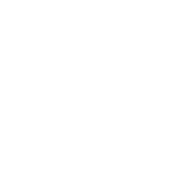 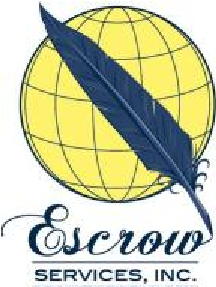 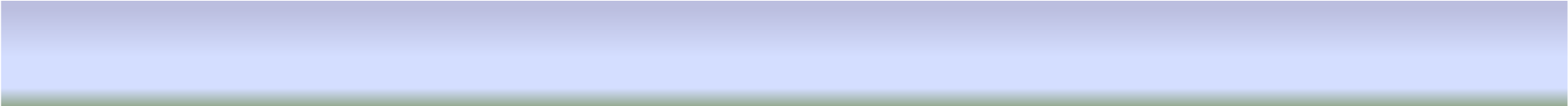 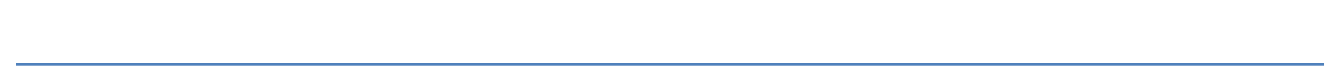 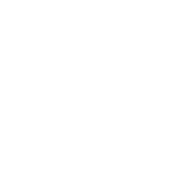 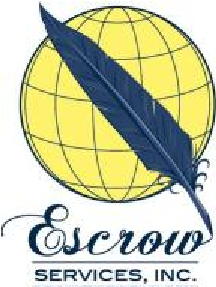 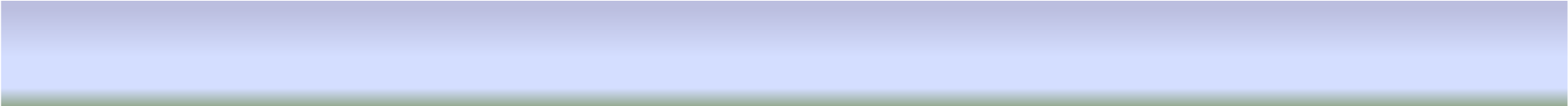 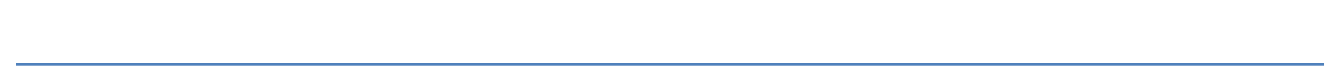 We are pleased to offer you the convenient service of Direct Payments and Deposits through ACH drafts.  With this authorization, your Bond for Deed or Private Mortgage payment will automatically be initiated as a Debit from Purchaser’s account or as a Credit to Sellers account using either a checking or savings account.  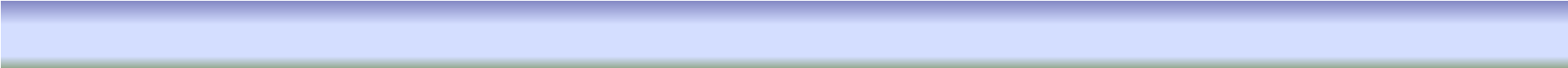 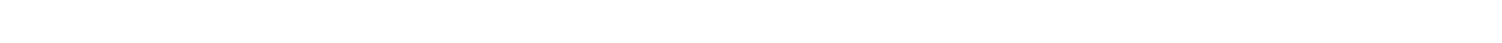 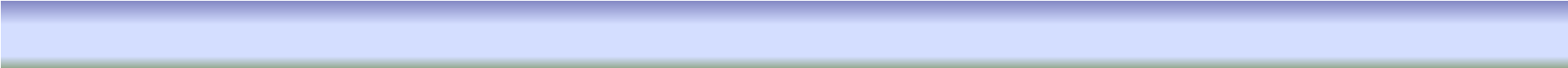 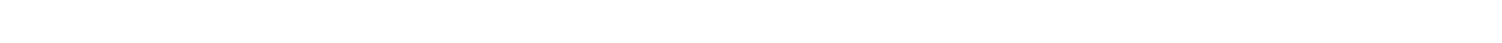 I  	 	 	 	 	 	 	   hereby authorize Escrow Services, Inc. (ESI) to initiate Debit (Buyer) Print Your Name  or Credit (Seller) entries to my account with the Financial Institution listed below.  This authority is to remain in effect until ESI has received written notification from me of its termination in such time and manner as to allow ESI reasonable opportunity to act on it OR this service is terminated by ESI.  I am   Buyer   or   I am   Seller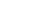 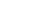 ESI   ACCT NO:  	  SELECT ONE:  	   Checking Account           	   Savings Account 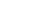 DAY OF MONTH TO DEBIT PURCHASER’S ACCT: 	 	 	     PURCHASER’S PAYMENT AMOUNT:  $ 	 	 	 	  	 	(Must be within the “Grace Period”)                NAME(S) or BUSINESS NAME ON ESCROW ACCOUNT: 	 	 	 	 	 	 	 	 	____YOUR SIGNATURE:  	 	 	 	 	 	 	 	    DATE:  	 	 	 	 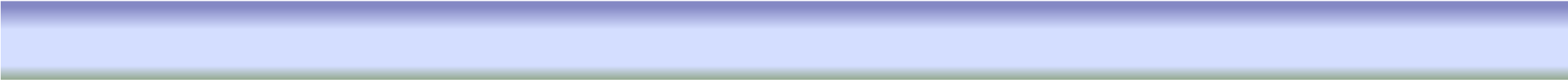 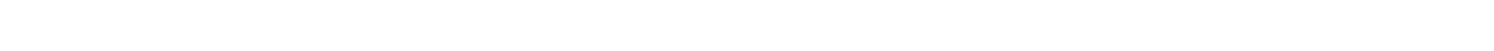 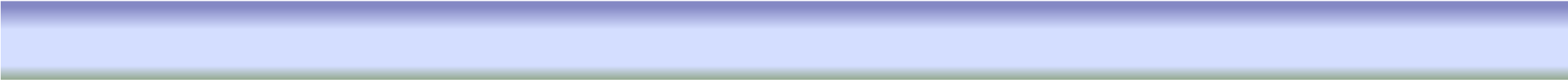 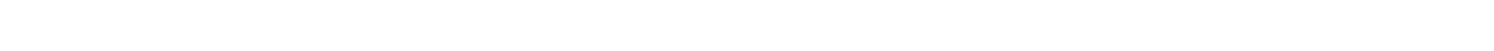 **A VOIDED CHECK IS REQUIRED FOR VERIFICATIONNOTE:  Drafting ACH does not authorize Certified Funds.  Our policy is to allow five business days to secure funds before disbursing. 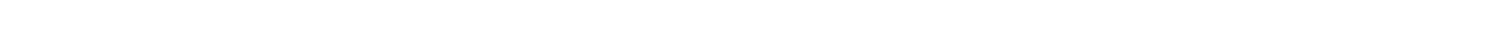 Form: ACHAUTHO 08.19                         RETURN TO:    P.O. Box 1512 Mandeville, LA 70470 • 985-626-3727 • Fax: 985-778-0940